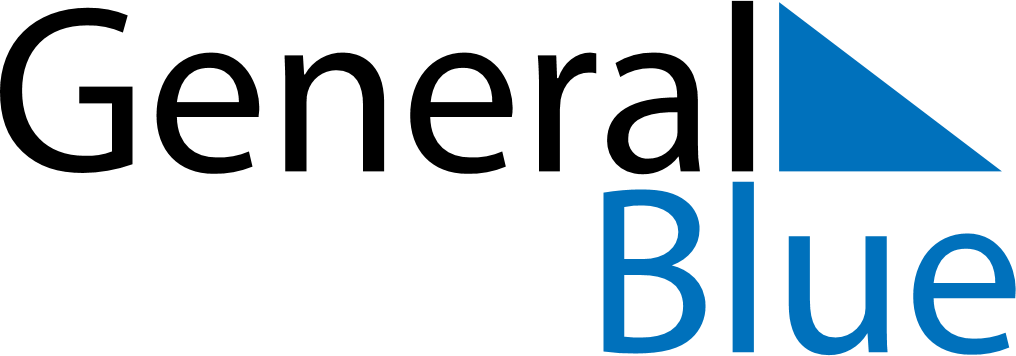 August 2019August 2019August 2019BarbadosBarbadosSundayMondayTuesdayWednesdayThursdayFridaySaturday123Emancipation Day45678910Kadooment Day111213141516171819202122232425262728293031